Name of Journal: World Journal of GastroenterologyManuscript NO: 68241Manuscript Type: ORIGINAL ARTICLEBasic StudyCalycosin attenuates severe acute pancreatitis-associated acute lung injury by curtailing high mobility group box 1 - induced inflammationZhu CJ et al. Calycosin attenuates SAP-ALIChang-Ju Zhu, Wan-Guang Yang, De-Jian Li, Yao-Dong Song, San-Yang Chen, Qiao-Fang Wang, Yan-Na Liu, Yan Zhang, Bo Cheng, Zhong-Wei Wu, Zong-Chao CuiChang-Ju Zhu, Wan-Guang Yang, De-Jian Li, Yao-Dong Song, San-Yang Chen, Qiao-Fang Wang, Yan-Na Liu, Yan Zhang, Bo Cheng, Zhong-Wei Wu, Zong-Chao Cui, Henan Medical Key Laboratory of Emergency and Trauma Research, The First Affiliated Hospital of Zhengzhou University, Zhengzhou 450052, Henan Province, ChinaChang-Ju Zhu, Wan-Guang Yang, De-Jian Li, San-Yang Chen, Qiao-Fang Wang, Yan-Na Liu, Key Laboratory of Hepatobiliary and Pancreatic Surgery and Digestive Organ Transplantation of Henan Province, The First Affiliated Hospital of Zhengzhou University, Zhengzhou 450052, Henan Province, ChinaAuthor contributions: Zhu CJ and Yang WG designed the experiments; Li DJ, Chen SY, Wang QF and Liu YN performed the experiments; Wu ZW, Cui ZC, Zhang Y and Cheng B performed date analysis; Li DJ drafted and revised the manuscript; all authors wrote, read and approved the final manuscript.Supported by the Key Research Projects of Henan Higher Education Institutions, No. 20A320064.Corresponding author: Chang-Ju Zhu, PhD, Academic Fellow, Chief Doctor, Henan Medical Key Laboratory of Emergency and Trauma Research, The First Affiliated Hospital of Zhengzhou University, No. 1 Eastern Jianshe Road, Zhengzhou 450052, Henan Province, China. zhuchangju98@163.comReceived: May 17, 2021Revised: July 9, 2021Accepted: September 10, 2021Published online: AbstractBACKGROUNDAcute lung injury (ALI) is a common and life-threatening complication of severe acute pancreatitis (SAP). There are currently limited effective treatment options for SAP and associated ALI. Calycosin (Cal), a bioactive constituent extracted from the medicinal herb Radix Astragali exhibits potent anti-inflammatory properties, but its effect on SAP and associated ALI has yet to be determined. AIMTo identify the roles of Cal in SAP-ALI and the underlying mechanism.METHODSSAP was induced via two intraperitoneal injections of L-arg (4 g/kg) and Cal (25 or 50 mg/kg) were injected 1 hour prior to the first L-arg challenge. Mice were sacrificed 72 hours after the induction of SAP and associated ALI was examined histologically and biochemically. An in vitro model of lipopolysaccharide (LPS)-induced ALI was established using A549 cells. Immunofluorescence analysis and western blot were evaluated in cells. Molecular docking analyses were conducted to examine the interaction of Cal with HMGB1.RESULTSCal treatment substantially reduced the serum amylase levels and alleviated histopathological injury associated with SAP and ALI. Neutrophil infiltration and lung tissue levels of neutrophil mediator myeloperoxidase were reduced in line with protective effects of Cal against ALI in SAP. Cal treatment also attenuated the serum levels and mRNA expression of pro-inflammatory cytokines tumor necrosis factor-α, interleukin-6, IL-1β, HMGB1 and chemokine (CXC motif) ligand 1 in lung tissue. Immunofluorescence and western blot analyses showed that Cal treatment markedly suppressed the expression of HMGB1 and phosphorylated nuclear factor-kappa B (NF-κB) p65 in lung tissues and an in vitro model of LPS-induced ALI in A549 cells suggesting a role for HGMB1 in the pathogenesis of ALI. Furthermore, molecular docking analysis provided evidence for the direct interaction of Cal with HGMB1.CONCLUSION Cal protects mice against L-arg-induced SAP and associated ALI by attenuating local and systemic neutrophil infiltration and inflammatory response via inhibition of HGMB1 and NF-κB signaling pathway.Key Words: Severe acute pancreatitis; Acute lung injury; Calycosin; Mouse model; High-mobility group box 1; Nuclear factor-kappa BZhu CJ, Yang WG, Li DJ, Song YD, Chen SY, Wang QF, Liu YN, Zhang Y, Cheng B, Wu ZW, Cui ZC. Calycosin attenuates severe acute pancreatitis-associated acute lung injury by curtailing high mobility group box 1 - induced inflammation. World J Gastroenterol 2021; In pressCore Tip: In this study, we showed that Calycosin protects mice against L-argine-induced severe acute pancreatitis (SAP) and associated acute lung injury (ALI) by attenuating local and systemic inflammatory response via inhibition of high mobility group box 1 (HGMB1) and nuclear factor-kappa B signaling pathway. Suppression of HMGB1 expression is a potential target for the treatment of SAP-ALI. INTRODUCTIONAcute pancreatitis (AP) is an inflammatory disease of the pancreas with wide clinical variation, resulting in an approximately 35% mortality when progressing into severe AP (SAP)[1]. Acute lung injury (ALI) is the most common cause of death in patients with severe AP (SAP), occurring in 10%-25% of SAP cases and responsible for up to 60% of AP-associated deaths[2]. Inflammation and pro-inflammatory cytokines play a key role in the development of the SAP, therefore, inhibition of inflammation and the release of inflammatory factors is thought to be potential approaches for the therapy of SAP-ALI.High mobility group box 1 (HMGB1), a highly conserved DNA binding nuclear protein, plays a vital role in the pathogenesis of inflammatory diseases such as pancreatitis[3]. Secreted HMGB1 released from necrotic acinar cells have been shown to aggravate the pancreatic inflammatory process[3,4]. Secreted HMGB1 exhibits cytokine-like properties that induces both local and systemic inflammatory cascade that ultimately leads to multi-organ dysfunction[5,6]. HGMB1 have been shown to activate the pro-inflammatory nuclear factor-κ-B (NF-κB) signaling via interaction with multiple cell-surface receptors including Toll-like receptor (TLR) 2, TLR4 or TLR9 and receptor for advanced glycation end products (RAGE)[7]. The activation of NF-κB upregulates the gene expression of pro-inflammatory cytokines, chemokines and adhesion molecules which further aggravates the inflammatory response[4]. HMGB1 have also been shown to serves as a chemo-attractant recruiting neutrophils to site of inflammation and prevents neutrophil apoptosis which exacerbates tissue damage[8-10]. Blockade of HMGB1 by administration of anti-HMGB1 neutralizing antibodies was shown to inhibit the recruitment and accumulation of neutrophils in the lung[11,12]. Thus, HMGB1 is a potential target for the treatment of ALI that is commonly found in SAP.Calycosin (Cal) is one of the bioactive constituents extracted from the Chinese medicinal herb Radix Astragali, one of the five herbs of the Wutou Decoction, a classic herbal formula concocted by ancient Chinese medical doctor, Zhongjing Zhang, widely used for the treatment of rheumatoid arthritis[13]. Cal is a phytoestrogen isoflavone that have been shown to exhibit various biological effects including potent anti-inflammatory properties[14], as well as anti-cancer[15], neuroprotective[16], anti-Parkinson[17]. However, no studies have assessed the potential use of Cal for the expression of HMGB1 in treatment of ALI in SAP. Hence this study aims to address this question exploring the effects of Cal administration on the expression of HMGB1 both in LPS induced ALI in vitro and L-arginine induced ALI model in mice with SAP.MATERIALS AND METHODSChemicals and reagentsL-arginine (L-arg: purity > 98%, endotoxin-free), BCA Protein Assay Kit were purchased from Beijing Solarbio Science and Technology Co., Ltd.(Beijing, China). Calycosin (Cal: C16H12O5, purity > 98%;) was from Chengdu Biopurify Phytochemicals Ltd. (Chengdu, China). Enzyme-linked immunosorbent assay (ELISA) kits for interleukin (IL)-6, HMGB1, IL-1β and MPO were obtained from Wuhan Cloud-Clone Corp. (Wuhan, China). ELISA kits for tumor necrosis factor (TNF)-α and CXCX-1 were procured from Proteintech Group (Rosemont, IL, United States). The amylase ELISA kit was bought from Shanghai BlueGene Biotech Co., Ltd. (Shanghai, China). Primary antibodies against NF-κB p65 (p65), phosphorylated NF-κB p65 (p-p65), and GAPDH were purchased from Cell Signaling Technology Inc. (Danvers, MA, United States). Primary antibody against lymphocyte antigen 6 complex locus G6D (Ly6G) was obtained from Abcam (Cambridge, United Kingdom). Primary antibody against HMGB1 and Fluorescent secondary antibody were produced by Proteintech Group. Horseradish peroxidase (HRP)-conjugated secondary antibodies and Hypersensitive WB Chemiluminescent Substrate Reagent were from Beyotime Biotechnology (Jiangsu, China).Animals Twenty-four male C57BL/6N mice (weight: 18-22 g, age: 8–10 wk) were purchased from Charles River Company (Beijing, China). Mice were housed in specific pathogen-free facility with a dark/Light cycle of 12 h in ambient temperature of 22 ± 2 ℃ and humidity of 50% ± 10%. Mice were fed standard rodent chow and clean water ad libitum. All animal experiments were conducted in accordance with relevant guidelines and regulations and approved by Animal Ethics Committee of The National Drug Clinical Trial Institution of The First Affiliated Hospital of Zhengzhou University (Ethic Review Number: 2019-KY-140). All mice received humane care and the study were conducted pursuant to the ARRIVE guidelines.Murine model of L-arginine-induced severe acute pancreatitis (SAP)L-arg was dissolved in normal saline and then sterilized by filtration (pH approximately equal to 7.0). Mice were randomly divided into four groups (n = 6 for each group): Control (Saline), L-arg (4 g/kg + Saline), L-arg + Low-dose Cal (L, 25 mg/kg bodyweight), and L-arg + High-dose Cal (H, 50 mg/kg bodyweight). Cal treatment groups received prophylactic Cal treatment (25 or 50 mg/kg) via intraperitoneal injection 1 h before the first injection of L-arg. Control and L-arg group received intraperitoneal injection of normal saline before L-arg injection. After the 1 h prophylactic treatment, mice received intraperitoneal injections of either normal saline (Control group) or 4 g/kg of L-arg every hour for 2 h to induce severe AP as previously described by Dawra et al[18]. Blood samples were drawn from the retro-orbital venous plexus under general anesthesia using sodium pentobarbital. Blood samples were cleared by centrifugation at 3000 rpm for 15 min at 4 °C and plasma serum stored at -80 °C for downstream biochemical analyses of serum amylase and cytokine levels. Mice were then sacrificed, and pancreas and lung tissues from each mouse was quickly removed. The pancreas and left lung were dissected in two with one half being fixed in 4% paraformaldehyde (PFA) for histopathological assessment and the other half snap-frozen in liquid nitrogen and stored at -80 ℃ for biochemical analysis. Measurement of wet-to-dry weight ratio in lung tissueLung tissue wet-to-dry weight (W/D) ratio was employed to determine the extent of pulmonary edema following L-arg administration. The right lung was excised and surface water was removed by blotting with filter paper. The lung weight was immediately measured on a standard electronic laboratory scale and recorded as the wet weight (W). The lung was then dried in a oven at 60°C for 48-72 h and reweighed as dry weight. The W/D ratio was calculated based on the following formula: W/D = (wet weight − dry weight)/dry weight.Histopathological assessments Fixed pancreatic and lung tissues were embedded into paraffin blocks and 4 μm thin sequential sections were prepared. Tissue sections were stained with hematoxylin and eosin as per our standard laboratory protocol. Stained sections were visualized and imaged under optical light microscope (CX31, Olympus Optical Co., Ltd., Japan), and histopathological changes were assessed by three experienced pathologists blinded from the experimental procedure. Pancreatic tissue damage was graded using a modified Schmidt Scoring System[19] as normal to severe (scale of 0-4) based on the degree of inflammatory cell infiltration, vacuolization and acinar cell necrosis. Similarly, lung tissue sections were assessed for alveolar thickening and inflammatory cell infiltration with scoring system ranging from 0-3[20].Immunohistochemical evaluation of Ly6G expressionFor immunohistochemical staining, lung tissue sections were deparaffinized and rehydrated in graded ethanol. Sections were immersed in 3% hydrogen peroxide (in methanol) for 20 minutes to block endogenous peroxidase activity, and then boiled in 0.1% citrate buffer for antigen retrieval, followed by incubation in 3% BSA serum (in PBS) for 30 mins at room temperature to block non-specific immuno-reactivity. Tissue sections were incubated overnight at 4°C with anti-Ly6G antibody (1:500 dilution in 3% BSA-PBS) to stain neutrophils. Following incubation with HRP-conjugated secondary antibody color development was achieved by incubating sections with diaminobenzidine color development reagent and visualized under an optical light microscope. Five non-overlapping high-power fields (×100 magnification) for each section were captured. The integrated optical density (IOD) of positive expression for Ly6G in lung tissue sections were measured from gray-scale images using Image J software (Image J 1.52, National Institute of Health) following calibration of hue (0 – 25), saturation (0-255), and intensity (0-255) levels in the area of interest. The AOD (relative expression) was determined as IOD/positive area. Serum enzymes and cytokine quantification using ELISABlood samples collected were subjected to ELISA analysis to determine serum levels of amylase, TNF-α, IL-6, IL-1β, CXCL-1 and HMGB1 in accordance with the corresponding manufacturer’s protocol. Serum amylase level was expressed as U/L and serum TNF-α, IL-6, IL-1β, CXCL-1 and HMGB1 Levels were expressed as pg/mL.MPO activity in lung tissuesTo assess lung MPO activity, 20 mg of frozen lung tissue were homogenized in homogenization buffer (0.5% hexadecyl trimethylammonium bromide, 5 mmol/L EDTA, and 50 mmol/L potassium phosphate buffer; pH 6.2) on ice. The homogenate was then centrifuged at 12000× g for 15 min at 4 °C and the resulting supernatant was retained. MPO activity was determined in accordance with the corresponding manufacturer’s protocol, MPO levels were expressed as pg/mg.In vitro model of LPS-induced ALI in A549 cells The lung adenocarcinoma A549 cell line was purchased from ATCC (VA, United States) and maintained in RPMI -1640 medium containing 10% fetal bovine serum and 100 IU/mL streptomycin and 100 IU/mL streptomycin. An in vitro cellular model of ALI was established by treating A549 cells with 1ug/mL lipopolysaccharide (LPS, Sigma, United States) for 24 h[21]. To test the effects of Cal, cells were pretreated with various concentrations of Cal (1 µM, 5 µM, 10 µM, and 20 µM) for 1 h before LPS stimulation. After 24 h of stimulation, cells were either fixed for immunofluorescence assessment, or harvested for protein extraction for downstream western blot analyses.CCK-8The CCK-8 assay was used to assess the effects of Cal on A549 cell viability. Cells were seeded onto in 96-well plates at density of 1×104 cells per well and then treated with various concentrations of Cal (1, 5, 10 and 20 uM) for 24h. The 0 group was added DMSO (0.1%). After treatment period, cells were incubated with 10 μl of CCK-8 reagent for 1 h (Bosterbio, United States) and then the absorbance at 450 nm was measured using a Microplate Reader. RT-qPCR The total RNA was extracted using TRIzol reagent. Two microgram of total RNA was reversed transcribed into cDNA using Hiscript II Q RT SuperMix for qPCR in accordance with manufactures instructions (Nanjing, China). Real-time quantitative PCR was carried out SYBR Green qPCR Master Mix, containing template cDNA and specific primers to TNF-α, IL-6, IL-1β, CXCL-1, or HMGB1. PCR reactions were carried out on a ABI Prism Real-time PCR System (Applied Biosystems, Forster City, CA, United States). GAPDH was used as internal housekeeping control. Primers used are listed in Supplementary Table 1.Immunofluorescence staining The expressions of HMGB1 and NF-κB (p-p65) in A549 cells and lung tissue were evaluated by immunofluorescence. Briefly, cell was washed twice with PBS, fixed with 4% paraformaldehyde (PFA) for 30 min, and then permeabilized with 0.5% Triton X-100 in TBST for 5 min. For lung tissues, sections were dewaxed, hydrated, and treated with EDTA-containing antigen retrieval buffer (pH 8.0) in a microwave oven, and then blocked with 5% BSA for 1 hr. Samples (cells or tissue sections) were then incubated with the primary antibodies (HMGB1, 1:100; or NF-κB p-p65, 1:200) in TBST overnight at 4 °C. Samples were washed three times with TBST and then incubated with Cy3–conjugated Affinipure Goat Anti-Rabbit IgG (H + L) antibody (1:100, Proteintech) for 1 h. After wash three times with TBST, samples were incubated with DAPI to stain the nuclei and then mounted in anti-fade mounting medium for assessment by fluorescence microscopy. Western blot analysisFrozen cell or lung tissues were lysed and homogenized in RIPA lysis buffer containing protease inhibitors and 1 mmol/L phenylmethanesulfonylfluoride (PMSF) on ice. Lysates were then mixed with SDS loading buffer and denatured by heating at 100 °C for 10 min. Each protein sample were separated by SDS-PAGE electrophoresis (10% gel), and then transferred onto polyvinylidene difluoride membranes. Membranes were blocked with 5% (w/v) skim milk in TBS-Tween 20 (TBST) for 1 h at room temperature and then incubated with primary antibodies overnight at 4 °C. The following primary antibodies and dilutions were used: anti-p65 (1:1000), anti-p-p65 (1:1000), anti-HMGB1 (1:500) and anti-GAPDH (1:1000). Following extensive washing with TBST membranes were incubated with the HRP-conjugated secondary antibody (1:1000 in 1% (w/v) skim milk in TBST) for 1 h at room temperature. Protein-antibody immunoreactivity was detected by Hypersensitive Chemiluminescent Reagent and imaged on a LI-COR Odyssey Imaging System (LI-COR, Lincoln, NE, United States). Densitometry analysis was performed using the associated software and band intensity of target proteins were normalized to GAPDH signals.Molecular dockingMolecular docking analysis of the interaction(s) between Cal and HMGB1 was carried out using the open-source Autodock Vina v1.1.2 software (Scripps Research, CA, United States). Two-dimensional (2D) coordinates of Cal were retrieved through the PubChem website (https://pubchem.ncbi.nlm.nih.gov/). The three-dimensional structure of HMGB1 A-box (PDB ID: 2RTU) was retrieved from the RCSB Protein Data Bank. Optimized binding conformations was generated using criteria such as energy minimization and cluster size. To increase the accuracy of the binding conformations generated, the value of exhaustiveness was set to 1. Finally, the superposition of the Cal and the HMGB1was carried out. Convert receptor proteins and ligand molecules into PDBQT formats.Statistical analysisAll bar graphs presented in this study are expressed as mean ± SD values fc at least three independent experiments. Differences between 4 groups were compared by one-way analysis of variance using GraphPad Prism 8.0.2 (GraphPad Software Inc., San Diego, CA, United States). Statistical significance was set at a P value < 0.05 unless otherwise stated.RESULTSCal treatment protects against ALI in mice with SAP As shown in Figure 1A and B, pancreas from mice treated with L-arg exhibited classical histological signs of SAP including significant tissue damage, acinar cell vacuolization and necrosis, as well as abundant inflammatory cell infiltration when compared with control mice (P < 0.001). On the other hand, mice that were administered prophylactically and throughout the experimental period with Cal showed a dose-dependent reduction in pancreatic tissue damage (Figure 1A). Elevated serum amylase is a key indicator of pancreatic acinar cell injury in AP. Amylase activity was markedly elevated (more than 2-folds) at 72 h following the induction of SAP in L-arg group when compared to control group (Figure 1C; P < 0.001). Consistent with histological findings, Cal administration dose-dependently decreased serum amylase levels when compared to L-arg SAP group (P < 0.001). Taken together, these results indicated that Cal administration can protect mice against L-arg-induced SAP.SAP is often accompanied by acute lung injury (ALI) and contributes to the majority of AP-associated death[22,23]. We examined whether secondary ALI was similarly induced in our SAP mice model following L-arg treatment. As shown in Figure 2A-C, lung tissue of control mice showed normal pulmonary architecture, while the lung tissue in L-arg SAP group exhibited significant lung edema, alveolar wall thickening, local hemorrhage, and inflammatory cell infiltration (P < 0.001). In contrast, the aforementioned histopathological observations in the Cal treatment groups exhibited noticeable improvement particularly when mice were treated with 50 mg/kg Cal (high-dose). Alveolocapillary permeability or pulmonary edema was assessed using the W/D ratio. Consistent with secondary ALI, L-arg SAP mice exhibited markedly elevated W/D ratio than control (Figure 2D; P < 0.001), whereas Cal-treatment significantly reduced pulmonary edema (lower W/D ratio) in a dose-dependent manner. Together, our results showed that Cal treatment can further alleviate secondary ALI in mice with SAP.Cal inhibits pro-inflammatory cytokines expression and secretion The expression and release of pro-inflammatory cytokines and mediators are critical effectors that exacerbate local pancreatic tissue damage and mediate systematic inflammation during SAP[24]. Thus serum levels of pro-inflammatory cytokines and chemokine such as TNF-α, IL-6, IL-1β, CXCL-1 and HMGB1 were determined using ELISA and their mRNA levels in lung tissue were also determined. Consistently with histological observations, serum levels of TNF-α, IL-6, IL-1β, CXCL-1 and HMGB1 were markedly elevated in the L-arg SAP group when compared with controls (Figure 3A-E respectively; P < 0.001) as well as their mRNA expression levels(Figure 3F-J). In contrast, Cal-treatment dose-dependently reduced the secretion and serum concentration of these pro-inflammatory cytokines and chemokine when compared with L-arg SAP group.Cal prevented neutrophil infiltration in the lungPrevious studies have shown that the accumulation of a large number of infiltrating neutrophils in the lungs is a pathophysiological feature of ALI[7, 8]. We assessed whether this corresponded with reduced neutrophil infiltration in the lungs. To this end, lung tissue sections were stained for Ly6G a specific marker that separates neutrophils from other inflammatory cells such as leukocytes[25]. As can be seen in Figure 4A and B (P < 0.001), a significantly greater number of Ly6G-positive cells was observed in L-arg SAP mice than in control mice. This elevation in Ly6G positivity in L-arg SAP group was also correlated with marked increases in lung MPO activity (Figure 4C; P < 0.001) further attesting to significant neutrophil infiltration into the lungs following L-arg-induced SAP. On the other hand, Cal treatment dose-dependently reduced neutrophil infiltration as demonstrated by reduced Ly6G positivity in lung tissues (Figure 4A and B; P < 0.05 and P < 0.01) and diminished lung MPO activity (Figure 4C; P < 0.001). These results further strengthened the protective effects of Cal against secondary ALI associated with AP.Cal suppressed the activation of HMGB1 and NF-κB signaling pathway in vivo Previous studies have shown that many of the pro-inflammatory effects of extracellular HMGB1 is driven by the activation of the NF-κB signaling pathway[3-4]. To examine whether NF-κB signaling is involved in mediated the inflammatory effects of HMGB1 in ALI in vivo, we examined HMGB1 and NF-κB expression and signaling activation using immunofluorescence and western blot analyses respectively. Our results showed that the expression of HMGB1 (Figure 5A-C) and p-p65 (activated form of NF-κB p65 subunit) (Figure 6A-C) was significantly elevated (P < 0.001) in lung tissues following L-arg induced SAP. Treatment with Cal resulted in a dose-dependent decrease in HMGB1 and p-p65 expression in the lungs. These results suggests that the inhibition of HMGB1 and NF-κB signaling activation and pro-inflammatory cytokine secretion is in part associated with the protective effect of Cal against ALI in mice with SAP.Cal treatment improved LPS-induced A549 cells viability and inflammatory responseTo further define the molecular mechanism of the protective effects of Cal against ALI, an in vitro model of ALI was established by stimulated the lung adenocarcinoma cell-line A549 with LPS in the absence or presence of Cal. As shown in Figure 7A, 24 h treatment with indicated concentrations of Cal did not exert detrimental effect on A549 cell viability (Figure 7A). On the other hand, treatment with LPS (1 μg/mL) markedly reduced A549 cell viability as compared with untreated controls while treatment with Cal resulted in a dose-dependent enhanced of cell viability especially in 20uM (Figure 7B). Based on this data, 20 μM of Cal was used for downstream investigations. Cal suppressed the activation of HMGB1 and NF-κB signaling pathway in vitroThe effects of Cal on HMGB1 and NF-κB p65 expression and activation was examined using the LPS-induced ALI cellular model. Immunofluorescence and western blot analyses demonstrated that LPS stimulation markedly induced HMGB1 and p-p65 expression (Figures 8 and 9; P < 0.001) and this was markedly attenuated following treatment with Cal.The theoretical binding mode of the Cal and HMGB1 pathwayThe interaction between HMGB1 A-box and Cal was assessed using molecular docking software. The HMGB1 structure consists of A-box and B-box two DNA binding domains and a negatively charged acidic C-terminal tail, the B-box fragment has a pro-inflammatory effect while A-box fragment is known to be antagonistic to inflammatory responses, when A-box binds to the TLR4 receptor but is not able to trigger TLR4 dimer formation for lacking of critical interactions with the TLR4[26]. As shown in Figure 10, Amino acid residues Arg73, and Gly14 of HMGB1 interacts with Cal to form hydrogen bonds. Amino acid residues Glu77, Lys11, Lys10, Asp8, Arg8, Arg13, and Pro12 of HMGB1 A-box forms hydrophobic interactions with Cal. These molecular docking results suggests that Cal exhibit distinct binding affinities to HMGB1 A-box that inhibited the its downstream signaling pathways. DISCUSSIONSAP is one of the most common causes of acute abdomen pain and often manifests with many complications, resulting in high mortality[1]. The pathogenesis of AP is multifactorial and involves a multi-step process. In the early stages of the disease, intra-pancreatic activation of pancreatic enzymes such as trypsin, leads to auto-digestion of acinar cells and initiates the production and release of various pro-inflammatory mediators (or cytokine cascade). The elevation in pancreatic pro-inflammatory cytokine levels induces pancreatic oxidative stress and increases vascular permeability, leading to pancreatic edema and acinar cell necrosis, which augments pancreatic inflammation[27,28]. At this stage, inflammatory cell infiltration and macrophage activation results in further release of systemic cytokines and inflammatory mediators, leading to systemic inflammatory response syndrome. ALI is a common and severe complication associated with SAP[29]. Thus, identifying effective therapies that can effectively treat local and systemic tissue damage remains an unmet medical challenge. ALI is the most common extra-pancreatic complication leading to death in SAP patients, and there is no consensus on the most effective treatment[3]. Therefore, we aimed to explore the effect of Cal on ALI in SAP. We showed that Cal extracted from the Chinese medicinal herb Radix astragali effectively protected mice against L-arg-induced ALI in SAP. L-arg-induced SAP is a well-established model of pancreatitis that recapitulates the pathological changes seen in humans[18]. We found that mice prophylactically treated with Cal exhibited marked decrease in serum amylase and tissue MPO activity, pronounced reductions in pancreatic and pulmonary lung tissue damage, and significantly diminished pro-inflammatory cytokine production in part due to inhibition of the HMGB1/NF-κB signaling axis. The molecular docking analysis results suggest that Cal directly binds HMGB1 via hydrogen bonds and hydrophobic interactions via multiple residues on HMGB1. However, the implication of these residues on HMGB1 activity and function remains to be elucidated.We first assessed the effect of Cal on the histopathological injury in pancreas and lung tissue. The assessments revealed severe pancreatic histoarchitectural changes, including pancreatic edema and vacuolization, acinar cell necrosis, and inflammatory cell infiltration. Incidences of lung inflammation, including histopathological changes such as marked alveolar wall thickening, edema (demonstrated by increased lung wet/dry ratio), and pronounced inflammatory cell infiltration particularly by neutrophils (elevated lung MPO levels) was observed in SAP mice. In contrast, mice prophylactically treated with Cal were dose-dependently ameliorated the severity of ALI in L-arg-induced SAP, as demonstrated by significant reductions in the histopathological manifestations and serum indices of SAP and ALI. We then investigate the protective effect of Cal on the expression of inflammatory factors and neutrophil infiltration. In fact, the severity of local and systemic organ damage is dependent on the level of pro-inflammatory cytokine production[30]. Pro-inflammatory cytokines TNF-α, IL-1β and IL-6, play critical roles in the development and progression of SAP and perpetrators of systemic inflammatory response and organ damage, including ALI[31,32]. Blockade of serum TNF-α, IL-1β and IL-6 has been shown to attenuate the disease process[33,34]. Consistent with previous findings and our histopathological observations, serum levels of TNF-α, IL-6, IL-1β were evidently elevated in SAP mice when compared with controls as well as the mRNA levels in lung tissue while Cal treatment reversed the change. In particular, the infiltration of inflammatory cell, mainly neutrophils, is a hallmark of tissue injury in SAP. Previous studies have demonstrated that HMGB1 and chemokine (CXC motif) ligand 1 (CXCL-1) play a role in the recruitment neutrophils to the lungs, leading to tissue damage[8,35]. Functional inhibition of HMGB1 or CXC chemokines was shown to ameliorate tissue damage[11,12,36]. Similarly, we showed that Cal treatment suppressed the serum levels and gene expression of HMGB1 and CXCL-1 Levels in the lung, with an associated reduction in neutrophil infiltration and MPO expression in lung tissue. This result may have partially contributed to the inhibitory effects of Cal on inflammatory factors and neutrophil infiltration.Mechanistically, the HMGB1-dependent activation of NF-κB has been implicated in the development of ALI[37]. Studies have shown that the suppression of HMGB1 expression using siRNA can inhibit NF-κB activation, reduce inflammatory reactions, and protect mice against developing ALI in SAP[38,39]. Consistent with these reports, we exhibited that Cal treatment dose-dependently inhibited the expression of HMGB1 and NF-κB signaling activation both in vivo and in vitro. In addition, Studies have illustrated that HMGB1 mediates pancreatic pain by targeting RAGE and CXCL12/CXCR4 signaling axis in mice with AP[40], therefore, pain may be relieved in animals after Cal treatment. This study provides experimental basis for the clinical application of Cal, which may be a candidate for treatment of SAP-ALI patients in the future. However, there are limitations to the present study. For example, Cal inhibited HMGB1/NF-κB signaling pathway in vivo and in vitro and validated the interaction through molecular docking. Therefore, the specific interaction between Cal and HMGB1 requires further study.CONCLUSIONIn summary, our data clearly demonstrated that Cal exhibits protective and beneficial effects against ALI in SAP by averting local and systemic neutrophil infiltration and inflammatory response in part via the suppression of HMGB1-NF-κB signaling activation. (Figure 11). ARTICLE HIGHLIGHTSResearch backgroundAcute lung injury (ALI) is a common and life-threatening complication of severe acute pancreatitis (SAP). There are currently limited effective treatment options for SAP and associated ALI. Calycosin (Cal), a bioactive constituent extracted from the medicinal herb Radix Astragali exhibits potent anti-inflammatory properties, but its effect on SAP and associated ALI has yet to be determined. Research motivationTo determine the effect of Cal on the SAP-ALI and the underlying mechanism.Research objectivesTo identify the roles of Cal in SAP-ALI and the underlying mechanism.Research methodsSAP was induced via two intraperitoneal injections of L-arginine (L-arg: 4g/kg). Cal-treated mice were intraperitoneal injections of Cal (25 or 50 mg/kg) 1 h prior to the first L-arg challenge. Mice were sacrificed 72 h after the second L-arg challenge and indices of SAP and associated ALI was examined histologically and biochemically. An in vitro model of lipopolysaccharide (LPS)-induced ALI was established using A549 cells. Cells were either fixed for immunofluorescence analysis or protein extracted for western blot assessment of High Mobility Group Box 1(HGMB1) and nuclear factor-kappa B (NF-κB) expression respectively. Molecular docking analyses were conducted to examine the interaction of Cal with HMGB1.Research resultsCal treatment significantly reduced the serum amylase levels and alleviated histopathological injury associated with SAP and ALI. Neutrophil infiltration and lung tissue levels of neutrophil mediator myeloperoxidase (MPO) were reduced in line with protective effects of Cal against ALI in SAP. Cal treatment also attenuated the serum levels and mRNA expression of pro-inflammatory cytokines in lung tissue. Cal treatment markedly suppressed the expression of HMGB1 and phosphorylated NF-κB p65 in lung tissues and in an in vitro model of LPS-induced ALI in A549 cells. Furthermore, molecular docking analysis provided evidence for the direct interaction of Cal with HGMB1. Research conclusionsCal protects mice against L-arg-induced SAP and associated ALI by attenuating local and systemic neutrophil infiltration and inflammatory response via inhibition of HGMB1 and NF-κB signaling pathway.Research perspectivesCal may be applied as a potential medicine for SAP-ALI therapy.REFERENCES1 Sternby H, Bolado F, Canaval-Zuleta HJ, Marra-López C, Hernando-Alonso AI, Del-Val-Antoñana A, García-Rayado G, Rivera-Irigoin R, Grau-García FJ, Oms L, Millastre-Bocos J, Pascual-Moreno I, Martínez-Ares D, Rodríguez-Oballe JA, López-Serrano A, Ruiz-Rebollo ML, Viejo-Almanzor A, González-de-la-Higuera B, Orive-Calzada A, Gómez-Anta I, Pamies-Guilabert J, Fernández-Gutiérrez-Del-Álamo F, Iranzo-González-Cruz I, Pérez-Muñante ME, Esteba MD, Pardillos-Tomé A, Zapater P, de-Madaria E. Determinants of Severity in Acute Pancreatitis: A Nation-wide Multicenter Prospective Cohort Study. Ann Surg 2019; 270: 348-355 [PMID: 29672416 DOI: 10.1097/SLA.0000000000002766]2 De Campos T, Deree J, Coimbra R. From acute pancreatitis to end-organ injury: mechanisms of acute lung injury. Surg Infect (Larchmt) 2007; 8: 107-120 [PMID: 17381402 DOI: 10.1089/sur.2006.011]3 Shen X, Li WQ. High-mobility group box 1 protein and its role in severe acute pancreatitis. World J Gastroenterol 2015; 21: 1424-1435 [PMID: 25663762 DOI: 10.3748/wjg.v21.i5.1424]4 Lee PJ, Papachristou GI. New insights into acute pancreatitis. Nat Rev Gastroenterol Hepatol 2019; 16: 479-496 [PMID: 31138897 DOI: 10.1038/s41575-019-0158-2]5 Klune JR, Dhupar R, Cardinal J, Billiar TR, Tsung A. HMGB1: endogenous danger signaling. Mol Med 2008; 14: 476-484 [PMID: 18431461 DOI: 10.2119/2008-00034.Klune]6 Andersson U, Wang H, Palmblad K, Aveberger AC, Bloom O, Erlandsson-Harris H, Janson A, Kokkola R, Zhang M, Yang H, Tracey KJ. High mobility group 1 protein (HMG-1) stimulates proinflammatory cytokine synthesis in human monocytes. J Exp Med 2000; 192: 565-570 [PMID: 10952726 DOI: 10.1084/jem.192.4.565]7 Zhong H, Li X, Zhou S, Jiang P, Liu X, Ouyang M, Nie Y, Chen X, Zhang L, Liu Y, Tao T, Tang J. Interplay between RAGE and TLR4 Regulates HMGB1-Induced Inflammation by Promoting Cell Surface Expression of RAGE and TLR4. J Immunol 2020; 205: 767-775 [PMID: 32580932 DOI: 10.4049/jimmunol.1900860]8 Liu G, Wang J, Park YJ, Tsuruta Y, Lorne EF, Zhao X, Abraham E. High mobility group protein-1 inhibits phagocytosis of apoptotic neutrophils through binding to phosphatidylserine. J Immunol 2008; 181: 4240-4246 [PMID: 18768881 DOI: 10.4049/jimmunol.181.6.4240]9 Orlova VV, Choi EY, Xie C, Chavakis E, Bierhaus A, Ihanus E, Ballantyne CM, Gahmberg CG, Bianchi ME, Nawroth PP, Chavakis T. A novel pathway of HMGB1-mediated inflammatory cell recruitment that requires Mac-1-integrin. EMBO J 2007; 26: 1129-1139 [PMID: 17268551 DOI: 10.1038/sj.emboj.7601552]10 van Zoelen MA, Yang H, Florquin S, Meijers JC, Akira S, Arnold B, Nawroth PP, Bierhaus A, Tracey KJ, van der Poll T. Role of toll-like receptors 2 and 4, and the receptor for advanced glycation end products in high-mobility group box 1-induced inflammation in vivo. Shock 2009; 31: 280-284 [PMID: 19218854 DOI: 10.1097/SHK.0b013e318186262d]11 Kim JY, Park JS, Strassheim D, Douglas I, Diaz del Valle F, Asehnoune K, Mitra S, Kwak SH, Yamada S, Maruyama I, Ishizaka A, Abraham E. HMGB1 contributes to the development of acute lung injury after hemorrhage. Am J Physiol Lung Cell Mol Physiol 2005; 288: L958-L965 [PMID: 15640285 DOI: 10.1152/ajplung.00359.2004]12 Ogawa EN, Ishizaka A, Tasaka S, Koh H, Ueno H, Amaya F, Ebina M, Yamada S, Funakoshi Y, Soejima J, Moriyama K, Kotani T, Hashimoto S, Morisaki H, Abraham E, Takeda J. Contribution of high-mobility group box-1 to the development of ventilator-induced lung injury. Am J Respir Crit Care Med 2006; 174: 400-407 [PMID: 16728713 DOI: 10.1164/rccm.200605-699OC]13 Liu YF, Wen CY, Chen Z, Wang Y, Huang Y, Hu YH, Tu SH. Effects of Wutou Decoction on DNA Methylation and Histone Modifications in Rats with Collagen-Induced Arthritis. Evid Based Complement Alternat Med 2016; 2016: 5836879 [PMID: 27042192 DOI: 10.1155/2016/5836879]14 Su X, Huang Q, Chen J, Wang M, Pan H, Wang R, Zhou H, Zhou Z, Liu J, Yang F, Li T, Liu L. Calycosin suppresses expression of pro-inflammatory cytokines via the activation of p62/Nrf2-linked heme oxygenase 1 in rheumatoid arthritis synovial fibroblasts. Pharmacol Res 2016; 113: 695-704 [PMID: 27678042 DOI: 10.1016/j.phrs.2016.09.031]15 Zhang Z, Auyeung KK, Sze SC, Zhang S, Yung KK, Ko JK. The dual roles of calycosin in growth inhibition and metastatic progression during pancreatic cancer development: A "TGF-β paradox". Phytomedicine 2020; 68: 153177 [PMID: 32106002 DOI: 10.1016/j.phymed.2020.153177]16 Wang Y, Ren Q, Zhang X, Lu H, Chen J. Neuroprotective Mechanisms of Calycosin Against Focal Cerebral Ischemia and Reperfusion Injury in Rats. Cell Physiol Biochem 2018; 45: 537-546 [PMID: 29402799 DOI: 10.1159/000487031]17 Yang J, Jia M, Zhang X, Wang P. Calycosin attenuates MPTP-induced Parkinson's disease by suppressing the activation of TLR/NF-κB and MAPK pathways. Phytother Res 2019; 33: 309-318 [PMID: 30421460 DOI: 10.1002/ptr.6221]18 Dawra R, Sharif R, Phillips P, Dudeja V, Dhaulakhandi D, Saluja AK. Development of a new mouse model of acute pancreatitis induced by administration of L-arginine. Am J Physiol Gastrointest Liver Physiol 2007; 292: G1009-G1018 [PMID: 17170029 DOI: 10.1152/ajpgi.00167.2006]19 Rongione AJ, Kusske AM, Kwan K, Ashley SW, Reber HA, McFadden DW. Interleukin 10 reduces the severity of acute pancreatitis in rats. Gastroenterology 1997; 112: 960-967 [PMID: 9041259 DOI: 10.1053/gast.1997.v112.pm9041259]20 Vrolyk V, Schneberger D, Le K, Wobeser BK, Singh B. Mouse model to study pulmonary intravascular macrophage recruitment and lung inflammation in acute necrotizing pancreatitis. Cell Tissue Res 2019; 378: 97-111 [PMID: 31037357 DOI: 10.1007/s00441-019-03023-9]21 Chuang CY, Chen TL, Cherng YG, Tai YT, Chen TG, Chen RM. Lipopolysaccharide induces apoptotic insults to human alveolar epithelial A549 cells through reactive oxygen species-mediated activation of an intrinsic mitochondrion-dependent pathway. Arch Toxicol 2011; 85: 209-218 [PMID: 20848084 DOI: 10.1007/s00204-010-0585-x]22 Akbarshahi H, Sam A, Chen C, Rosendahl AH, Andersson R. Early activation of pulmonary TGF-β1/Smad2 signaling in mice with acute pancreatitis-associated acute lung injury. Mediators Inflamm 2014; 2014: 148029 [PMID: 24688224 DOI: 10.1155/2014/148029]23 Sharif R, Dawra R, Wasiluk K, Phillips P, Dudeja V, Kurt-Jones E, Finberg R, Saluja A. Impact of toll-like receptor 4 on the severity of acute pancreatitis and pancreatitis-associated lung injury in mice. Gut 2009; 58: 813-819 [PMID: 19201771 DOI: 10.1136/gut.2008.170423]24 Pezzilli R, Ceciliato R, Barakat B, Corinaldesi R. Immune-manipulation of the inflammatory response in acute pancreatitis. What can be expected? JOP 2004; 5: 115-121 [PMID: 15138332]25 Lee PY, Wang JX, Parisini E, Dascher CC, Nigrovic PA. Ly6 family proteins in neutrophil biology. J Leukoc Biol 2013; 94: 585-594 [PMID: 23543767 DOI: 10.1189/jlb.0113014]26 Sun S, He M, VanPatten S, Al-Abed Y. Mechanistic insights into high mobility group box-1 (HMGb1)-induced Toll-like receptor 4 (TLR4) dimer formation. J Biomol Struct Dyn 2019; 37: 3721-3730 [PMID: 30238832 DOI: 10.1080/07391102.2018.1526712]27 Raraty MG, Connor S, Criddle DN, Sutton R, Neoptolemos JP. Acute pancreatitis and organ failure: pathophysiology, natural history, and management strategies. Curr Gastroenterol Rep 2004; 6: 99-103 [PMID: 15191686 DOI: 10.1007/s11894-004-0035-0]28 Gorelick FS, Thrower E. The acinar cell and early pancreatitis responses. Clin Gastroenterol Hepatol 2009; 7: S10-S14 [PMID: 19896090 DOI: 10.1016/j.cgh.2009.07.036]29 Dombernowsky T, Kristensen MØ, Rysgaard S, Gluud LL, Novovic S. Risk factors for and impact of respiratory failure on mortality in the early phase of acute pancreatitis. Pancreatology 2016; 16: 756-760 [PMID: 27424478 DOI: 10.1016/j.pan.2016.06.664]30 Xu J, Li HB, Chen L, Wang YX, Lu S, Li SN, Cui SN, Xiao HR, Qin L, Hu H, Yao S, Shang Y. BML-111 accelerates the resolution of inflammation by modulating the Nrf2/HO-1 and NF-κB pathways in rats with ventilator-induced lung injury. Int Immunopharmacol 2019; 69: 289-298 [PMID: 30753968 DOI: 10.1016/j.intimp.2019.02.005]31 Liu Y, Mei J, Gonzales L, Yang G, Dai N, Wang P, Zhang P, Favara M, Malcolm KC, Guttentag S, Worthen GS. IL-17A and TNF-α exert synergistic effects on expression of CXCL5 by alveolar type II cells in vivo and in vitro. J Immunol 2011; 186: 3197-3205 [PMID: 21282514 DOI: 10.4049/jimmunol.1002016]32 Chávez-Sánchez L, Chávez-Rueda K, Legorreta-Haquet MV, Zenteno E, Ledesma-Soto Y, Montoya-Díaz E, Tesoro-Cruz E, Madrid-Miller A, Blanco-Favela F. The activation of CD14, TLR4, and TLR2 by mmLDL induces IL-1β, IL-6, and IL-10 secretion in human monocytes and macrophages. Lipids Health Dis 2010; 9: 117 [PMID: 20946675 DOI: 10.1186/1476-511X-9-117]33 Hughes C B, Grewal H P, Gaber L W, et al. Anti-TNFalpha therapy improves survival and ameliorates the pathophysiologic sequelae in acute pancreatitis in the rat[J]. Am J Surg, 1996,171(2):274-280.[PMID: 8619467 DOI: 10.1016/s0002-9610(97)89568-2]34 Pereda J, Sabater L, Cassinello N, Gómez-Cambronero L, Closa D, Folch-Puy E, Aparisi L, Calvete J, Cerdá M, Lledó S, Viña J, Sastre J. Effect of simultaneous inhibition of TNF-alpha production and xanthine oxidase in experimental acute pancreatitis: the role of mitogen activated protein kinases. Ann Surg 2004; 240: 108-116 [PMID: 15213626 DOI: 10.1097/01.sla.0000129343.47774.89]35 Yoshimura T, Matsushima K, Tanaka S, Robinson EA, Appella E, Oppenheim JJ, Leonard EJ. Purification of a human monocyte-derived neutrophil chemotactic factor that has peptide sequence similarity to other host defense cytokines. Proc Natl Acad Sci U S A 1987; 84: 9233-9237 [PMID: 3480540 DOI: 10.1073/pnas.84.24.9233]36 Bhatia M, Hegde A. Treatment with antileukinate, a CXCR2 chemokine receptor antagonist, protects mice against acute pancreatitis and associated lung injury. Regul Pept 2007; 138: 40-48 [PMID: 17014919 DOI: 10.1016/j.regpep.2006.08.006]37 Zhao S, Yang J, Liu T, Zeng J, Mi L, Xiang K. Dexamethasone inhibits NF-кBp65 and HMGB1 expression in the pancreas of rats with severe acute pancreatitis. Mol Med Rep 2018; 18: 5345-5352 [PMID: 30365121 DOI: 10.3892/mmr.2018.9595]38 Sawa H, Ueda T, Takeyama Y, Yasuda T, Shinzeki M, Nakajima T, Kuroda Y. Blockade of high mobility group box-1 protein attenuates experimental severe acute pancreatitis. World J Gastroenterol 2006; 12: 7666-7670 [PMID: 17171797 DOI: 10.3748/wjg.v12.i47.7666]39 Luan ZG, Zhang XJ, Yin XH, Ma XC, Zhang H, Zhang C, Guo RX. Downregulation of HMGB1 protects against the development of acute lung injury after severe acute pancreatitis. Immunobiology 2013; 218: 1261-1270 [PMID: 23706497 DOI: 10.1016/j.imbio.2013.04.013]40 Irie Y, Tsubota M, Ishikura H, Sekiguchi F, Terada Y, Tsujiuchi T, Liu K, Nishibori M, Kawabata A. Macrophage-derived HMGB1 as a Pain Mediator in the Early Stage of Acute Pancreatitis in Mice: Targeting RAGE and CXCL12/CXCR4 Axis. J Neuroimmune Pharmacol 2017; 12: 693-707 [PMID: 28755135 DOI: 10.1007/s11481-017-9757-2]FootnotesInstitutional review board statement: This study was reviewed and approved by Ethics Committee of The First Affiliated Hospital of Zhengzhou University.Institutional animal care and use committee statement: All animal experiments were conducted in accordance with relevant guidelines and regulations and approved by Animal Ethics Committee of The National Drug Clinical Trial Institution of The First Affiliated Hospital of Zhengzhou University (Ethic Review Number: 2019-KY-140).Conflict-of-interest statement: The authors have no conflicts of interest to declare.Data sharing statement: No additional data are available.ARRIVE guidelines statement: The authors have read the ARRIVE guidelines, and the manuscript was prepared and revised according to the ARRIVE guidelines.Open-Access: This article is an open-access article that was selected by an in-house editor and fully peer-reviewed by external reviewers. It is distributed in accordance with the Creative Commons Attribution NonCommercial (CC BY-NC 4.0) license, which permits others to distribute, remix, adapt, build upon this work non-commercially, and license their derivative works on different terms, provided the original work is properly cited and the use is non-commercial. See: http://creativecommons.org/Licenses/by-nc/4.0/Manuscript source: Unsolicited manuscriptPeer-review started: May 17, 2021First decision: June 26, 2021Article in press: Specialty type: ImmunologyCountry/Territory of origin: ChinaPeer-review report’s scientific quality classificationGrade A (Excellent): A, AGrade B (Very good): 0Grade C (Good): CGrade D (Fair): DGrade E (Poor): 0P-Reviewer: Jin CH, Lee SH, Samadder S, Șurlin VM S-Editor: Wang LL L-Editor: P-Editor: Figure Legends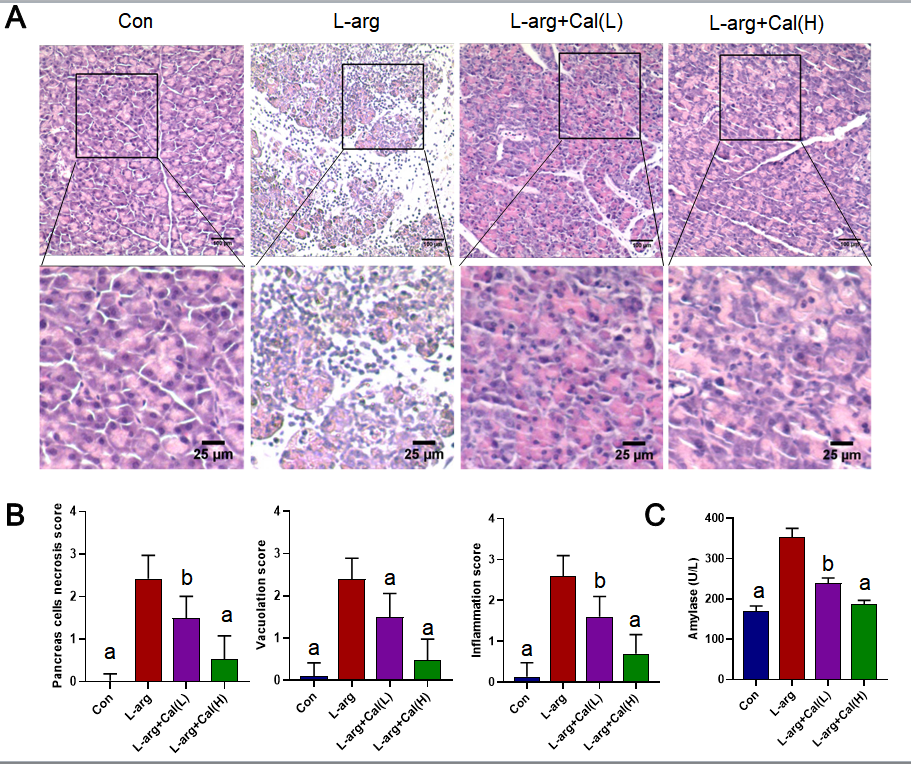 Figure 1 Effects of calycosin on l-arginine induced severe acute pancreatitis. Mice were pretreated with calycosin [calycosin (Cal): 25 and 50 mg/kg] for 1 h, l-arginine (L-arg: 4 g/kg) was intraperitoneally (i.p.) injected every hour for two consecutive hours. A: The histological assessment of pancreatic tissue damage in control (Con), l-arginine (L-arg) and Cal group (L: 25 mg/kg; H: 50 mg/kg); B: Pancreatic histological scores; C: Serum amylase and lipase levels. Data represent mean ± SD values. aP < 0.001 vs L-arg group; bP < 0.01 vs L-arg group. Con: Control group; Cal: Calycosin group; L-arg: L-arginine group.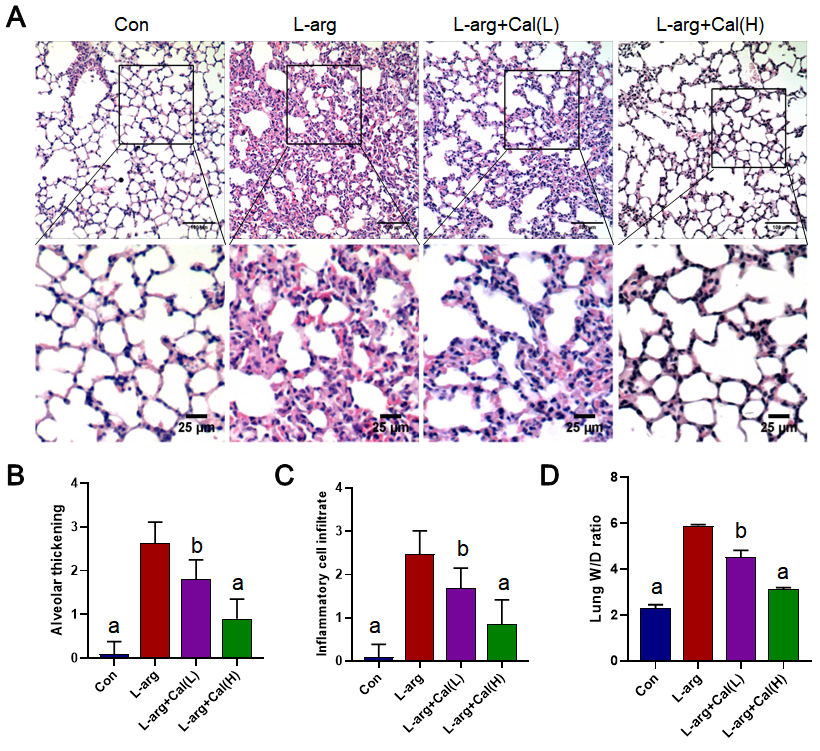 Figure 2 The effects of calycosin on histopathological findings of lung tissue in mice. HandE sections were examined by light microscopy. A: Representative pathological images of the lung tissue; B: Lung injury scores in alveolar thickness; C: Inflammatory infiltrate; D: The lung wet/dry weight ratio are shown. Data represent mean ± SD values. aP < 0.001 vs L-arg group; bP < 0.01 vs L-arg group. Con: Control group; Cal: Calycosin group; L-arg: L-arginine group.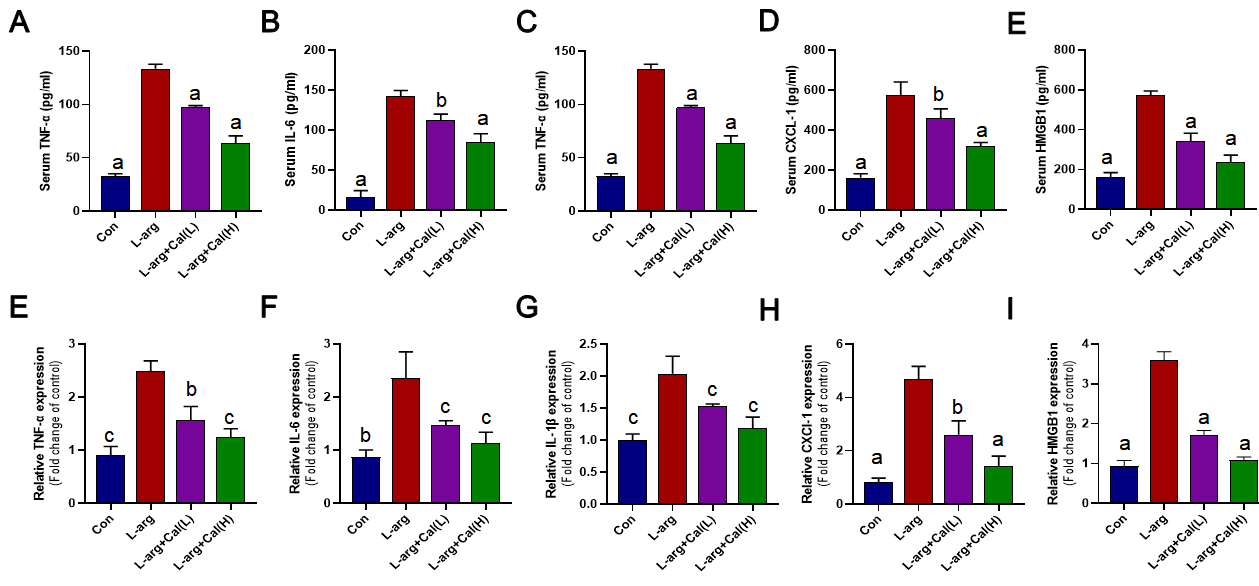 Figure 3 Effect of calycosin on tumor necrosis factor α, interleukin-6, interleukin-1β, chemokine ligand 1 and high mobility group box 1 in serum and mRNA levels. A: TNF-α; B: IL-6; C: IL-1β; D: CXCL-1; E: HMGB1 in serum levels were determined by ELISA kits. F: TNF-α; G: IL-6; H: IL-1β; I: CXCL-1; J: HMGB1 in mRNA levels. Data represent mean ± SD values. aP < 0.001 vs L-arg group; bP < 0.01 vs L-arg group; cP < 0.05 vs L-arg group. TNF-α: Tumor necrosis factor α; IL-6: Interleukin-6; IL-1β: Interleukin-1β; HMGB1: High mobility group box 1; CXCL-1: Chemokine ligand 1; L-arg: L-arginine; Con: Control group; Cal: Calycosin group; L-arg: L-arginine group.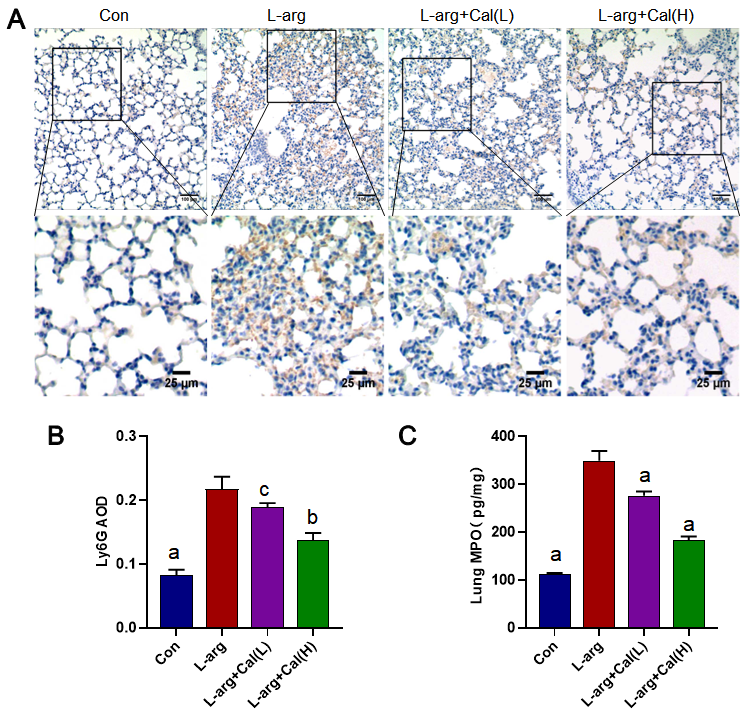 Figure 4 The effect of calycosin on the immunological staining of lung slices for Ly6G. A: Micrographs of lung section stained with immunological staining of lung slices for Ly6G (Brown); B: Average optical density for Ly6G was determined; C: Levels of myeloperoxidase in per milligram lung tissue were determined by Enzyme-linked immunosorbent assay kits. Data represent mean ± SD values. aP < 0.001 vs L-arg group; bP < 0.01 vs L-arg group; cP < 0.05 vs L-arg group. Con: Control group; Cal: Calycosin group; L-arg: L-arginine group.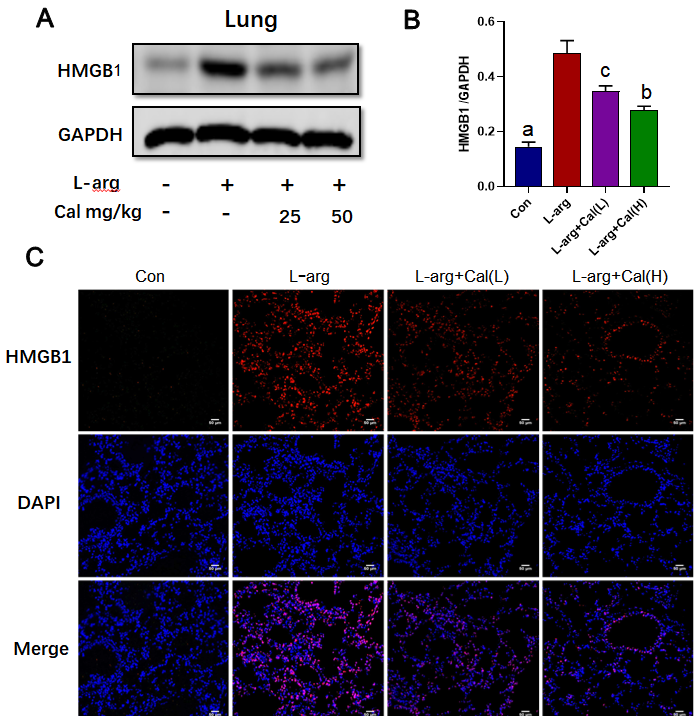 Figure 5 Effects of calycosin on the expression of high mobility group box 1 in lung tissues. A: Western blot detection of high mobility group box 1 (HMGB1) expression in lung tissue; B: Quantitative analysis of HGMB1 in lung tissue; C: Immunofluorescence staining of HMGB1 in lung tissue. Data represent mean ± SD values. aP < 0.001 vs L-arg group; bP < 0.01 vs L-arg group; cP < 0.05, vs L-arg group. L-arg: L-arginine; HMGB1: High mobility group box 1; Con: Control group; Cal: Calycosin group.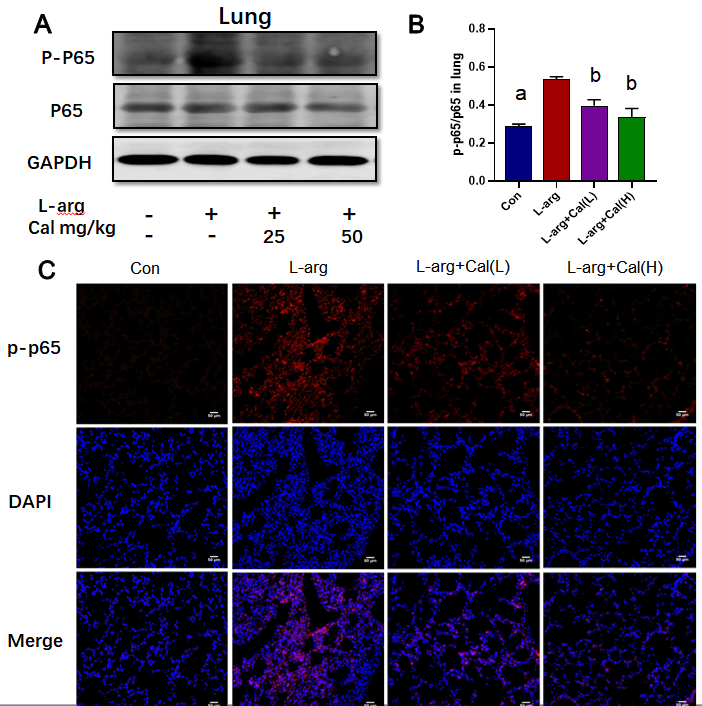 Figure 6 Effects of calycosin on the expression of phosphorylated nuclear factor-kappa B-p65 expression in lung tissues. A: Western blot detection of phosphorylated nuclear factor-kappa B-p65 (NF-κB-p65) expression in lung tissue; B: Quantitative analysis of phosphorylated NF-κB-p65 in lung tissue; C: Immunofluorescence staining of phosphorylated NF-κB-p65 in lung tissue. Data represent mean ± SD values. aP < 0.001 vs L-arg group; bP < 0.01 vs L-arg group. p-p65: Phosphorylated nuclear factor-kappa B-p65; Con: Control group; Cal: Calycosin group; L-arg: L-arginine group.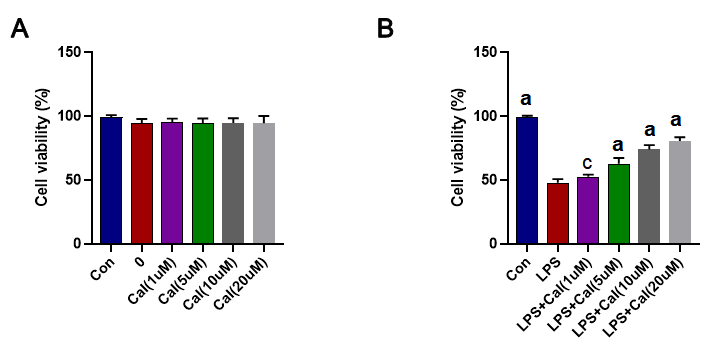 Figure 7 Effects of Calycosin on the cell viability of A549 cells. A: The cells vitality was detected by CCK8 assay after Calycosin Cal (1 µM, 5 µM, 10 µM, and 20 µM) treatment; B: Cal pretreatment markedly increased cells vitality induced by lipopolysaccharide (LPS, 1 µg/ml). Data represent mean ± SD values. aP < 0.001 vs LPS group; cP < 0.05 vs L-arg group. Con: Control group; Cal: Calycosin group; LPS: Lipopolysaccharide group.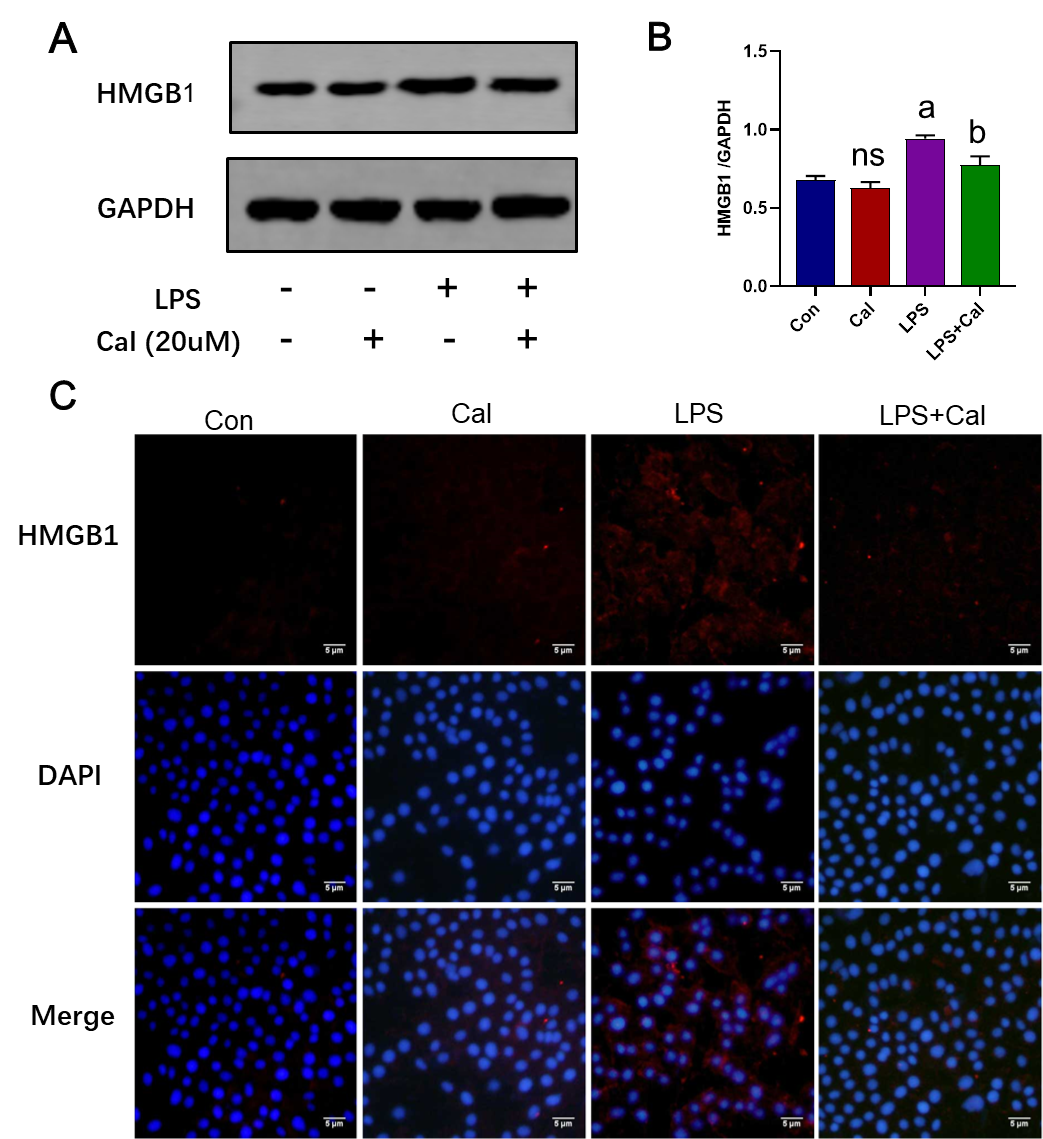 Figure 8 Effects of calycosin on the expression of high mobility group box 1 in vitro model of LPS-induced ALI using A549 cells. A: Western blot detection of high mobility group box 1 (HMGB1) expression in A549 cells; B: Quantitative analysis of HMGB1 in A549 cells; C: Immunofluorescence staining of HMGB1 in A549 cells. Control group (untreated), Calycosin group (cal, 20 uM), LPS group and LPS + Cal group were treated with 1ug/ml LPS for 24 h in absence or presence of Cal (20 uM) pretreat for 1h. Data represent mean ± SD values. aP < 0.001 vs control group; bP < 0.01 vs LPS group. ns: No significance vs Con group. HMGB1: High mobility group box 1; Con: Control group; Cal: Calycosin group; LPS: Lipopolysaccharide group.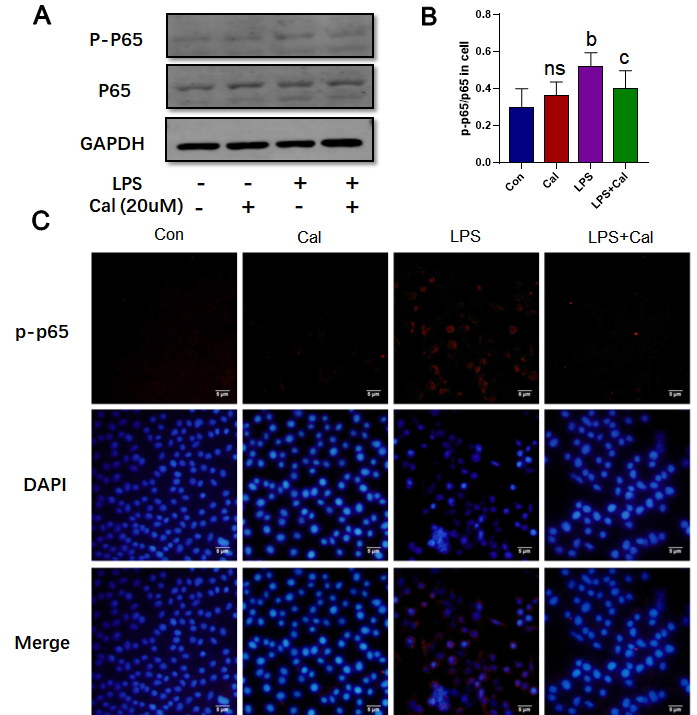 Figure 9 Effects of calycosin on the expression of phosphorylated nuclear factor-kappa B-p65 expression in vitro model of LPS-induced ALI using A549 cells. A: Western blot detection of phosphorylated nuclear factor-kappa B-p65 (NF-κB-p65) expression in A549 cells; B: Quantitative analysis of phosphorylated NF-κB-p65 in A549 cells; C: Immunofluorescence staining of phosphorylated NF-κB-p65 in A549 cells. Data represent mean ± SD values; bP < 0.01 vs Con group; cP < 0.05 vs LPS group. Ns: No significance vs Con group. p-p65: Phosphorylated nuclear factor-kappa B-p65; Con: Control group; Cal: Calycosin group; LPS: Lipopolysaccharide group.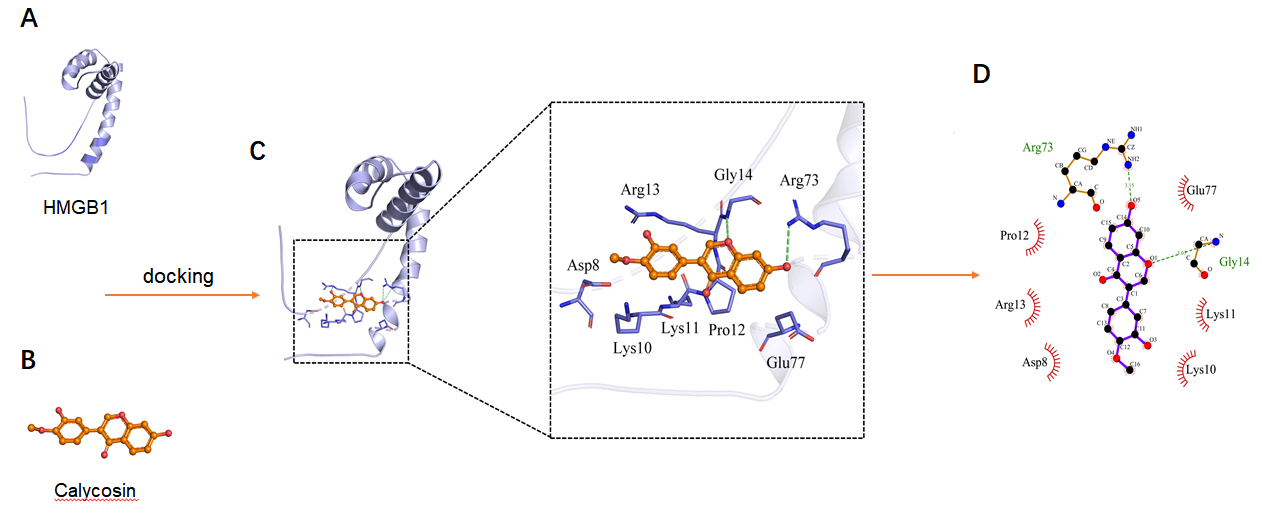 Figure 10 Theoretical binding mode of Calycosin and high mobility group box 1 A-box. A: The 3D structure of high mobility group box 1 (HMGB1) A-box; B: The 3D structure of calycosin (Cal); C: 3D docking mode between Cal and HMGB1 A-box simulated by Discovery Studio and the amino acid of active site; D: Two-dimensional schematic interaction diagram between Cal and HMGB1 A-box, the color of amino acid residue is drawn by interaction. HMGB1: High mobility group box 1; Cal: Calycosin.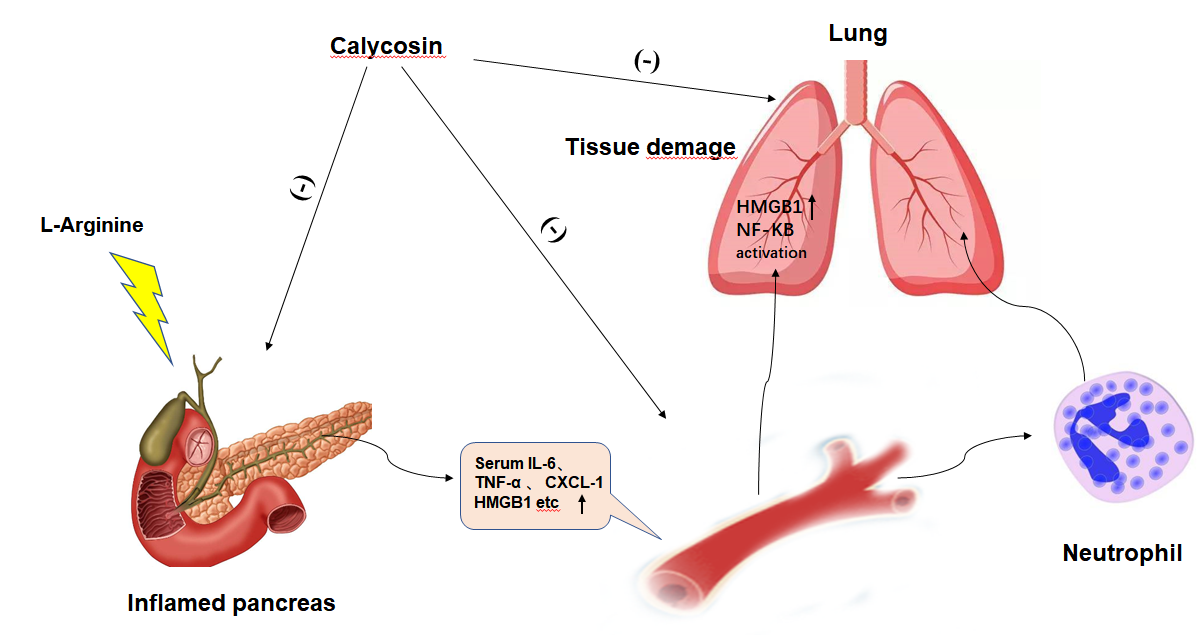 Figure 11 Calycosin attenuates acute lung injury in l-arginine induced severe acute pancreatitis by curtailing high mobility group box 1-induced inflammation. 